The 2021LewisburgChristmas Bird Count 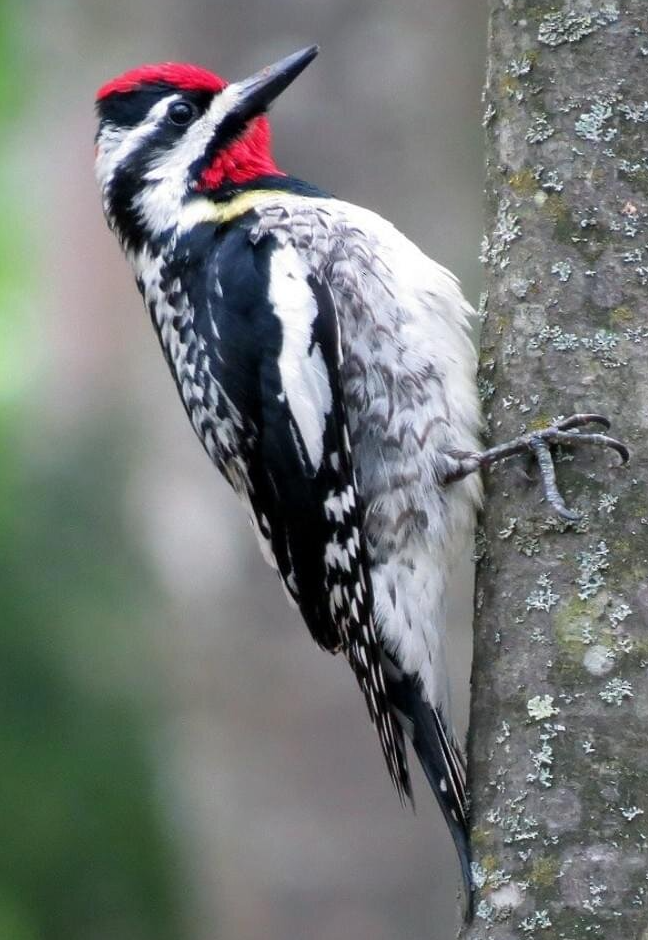 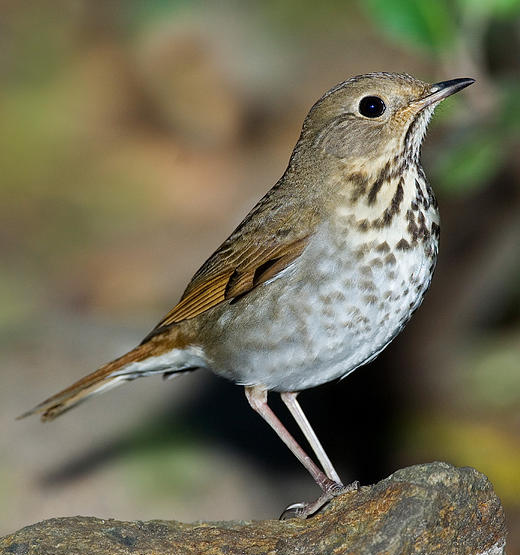 	The weather was unpleasantly damp. Visibility was poor. Birds were silhouettes.  We had fewer participants than usual, and folks who were out spent fewer hours than they might have otherwise. Nevertheless, our intrepid birders still tallied 64 species, matching last year’s total that was accomplished under much better circumstances.	We even achieved two new records. Hermit Thrush and Yellow-bellied Sapsucker, came in at seven individuals each -- both an all-time high. We also tallied 247 American Robins, the 2nd highest number ever. 	Not surprisingly, there were lows. The 27 Red-tailed Hawks – that’s 27 wet, grumpy Red-tailed Hawks – were the lowest number in forty-eight years. Other common birds with low totals included Downy Woodpecker, American Crow, White-breasted Nuthatch, Eastern Bluebird, and Dark-eyed Junco.	A comparison with 2020 shows that we added Wood Duck, Ring-necked Pheasant, Wild Turkey, Peregrine Falcon, Killdeer, Red-headed Woodpecker, Swamp Sparrow, and Common Grackle. Conversely, birds that we found last year, but not this year, were Tundra Swan, Hooded Merganser, Black Vulture, Turkey Vulture, Purple Finch, Common Redpoll, Pine Siskin, and Evening Grosbeak.	There were twelve species that were recorded by a single party, namely Wood Duck, Black Duck, Sharp-shinned Hawk, Peregrine Falcon, Killdeer, Wilson’s Snipe, Red-headed Woodpecker, Common Raven, Winter Wren, Ruby-crowned Kinglet, Yellow-rumped Warbler, and Savannah Sparrow. We expect most of these to be elusive, but the lone Common Raven was a surprise. In recent years we have had over 30 of these.  Let’s look back. Here are the species totals since Seven Mountains Audubon first started managing these counts in 1974.	1974 - 1979		        77 76 70 79 72 74 	1980 - 1989	63 75 69 75 81 78 72 77 66 77 	1990 - 1999	76 76 73 76 75 79 79 79 72 70 	2000 - 2009	67 71 65 67 71 70 75 85 74 65 	2010 - 2019	72 72 64 68 61 65 65 63 59 70 	2020 - 2021	64 64	Do you spot the trend? We are averaging about ten fewer species than we once did. This is at least partly due to habitat degradation – residential development, big hog barns, big chicken barns, etc.Let’s look forward. Many years have come and gone since 1974. We will now need a new compiler for the Lewisburg Christmas Bird Count in 2022. With an 80th birthday arriving in a few months, Allen is retiring. He is forever grateful for the many folks who contributed over the years, and these include the following … Our 36 observers in 2021: Kay Cramer, Francesca Ferguson, Betsy Fickes, Roy Fontaine, Kerry Givens, Geoff Goodenow, Bob Gutheinz, David Hafer, Sabrina Kirby, Robert Hazard, Jill Largent, Jim & Diane Lengle, Bill Malone, Alice Marquart, Barbara Martin, Jack McCann, Larry McGraw, Michael McGuire, Mike Molesevich, Dianne Muchant, John & Judy Peeler, Bob Reyda, Steve Stanko, Thom Rippon, Allen & Joanne Schweinsberg, Deb Slade, Ellen Snyder, Emily Southerton, Joe Southerton, Logan Stenger, Lynn Tanner, Bill Tyler, and Don Ulrich.The ResultsCanada Goose 338Wood Duck 1American Black Duck 1Mallard 162Common Merganser 7Ring-necked Pheasant 2Wild Turkey 70Great Blue Heron 11Bald Eagle 5Northern Harrier 3Sharp-shinned Hawk 1Cooper’s Hawk 9Red-tailed Hawk 27Killdeer 1Wilson’s Snipe 1Ring-billed Gull 2Rock Pigeon 786Mourning Dove 169Screech Owl 14Great Horned Owl 4Belted Kingfisher 10Red-headed Woodpecker 1Red-bellied Woodpecker 70Yellow-bellied Sapsucker 7Downy Woodpecker 62Hairy Woodpecker 14Northern Flicker 19Pileated Woodpecker 12American Kestrel 27Peregrine Falcon 1Blue Jay 140American Crow 124Common Raven 1Horned Lark 23Black-capped Chickadee 66Tufted Titmouse 59Red-breasted Nuthatch 5White-breasted Nuthatch 55Brown Creeper 6Golden-crowned Kinglet 27Ruby-crowned Kinglet 1Carolina Wren 34Winter Wren 1Eastern Bluebird 59Hermit Thrush 7American Robin 247Northern Mockingbird 22European Starling 2034Cedar Waxwing 106Yellow-rumped Warbler 2American Tree Sparrow 41Field Sparrow 7Savannah Sparrow 2Song Sparrow 77Swamp Sparrow 4White-throated Sparrow 323White-crowned Sparrow 10Dark-eyed Junco 211Northern Cardinal 100Common Grackle 5Brown-headed Cowbird 251House Finch 66American Goldfinch 19House Sparrow 100